Publicado en Barcelona el 09/09/2021 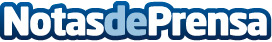 Pacari recuerda los beneficios de un buen cacao El consumo de chocolate sigue aumentando en España. Tal es así que durante el confinamiento de 2020, este producto ha registrado un crecimiento del 32%. En nuestro país se consume una media de 3,5kg de chocolate per cápita al año. Santiago Peralta, fundador de Pacari, explica los múltiples beneficios de consumir un buen cacao, como una buena fuente de energía que produce sensación de bienestarDatos de contacto:Laura Muixí660784441Nota de prensa publicada en: https://www.notasdeprensa.es/pacari-recuerda-los-beneficios-de-un-buen-cacao_1 Categorias: Nutrición Gastronomía Restauración Consumo http://www.notasdeprensa.es